(F __- ___)MINISTRY OF EDUCATION AND SCIENCE OF Educational and Scientific Law Institute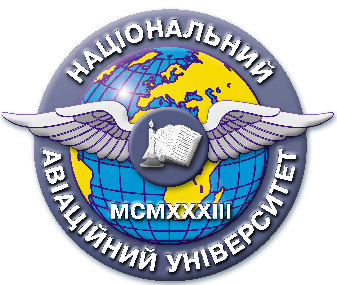 Quality management systemEDUCATIONAL AND METHODICAL COMPLEXeducational discipline“Prosecution of ”Field of Study:	 08   “Law”	Speciality:              081 “Law”Education Professional Program:       	“Jurisprudence”QMS NAU  13.01.03-01-2018KIEVDeveloped by         Associated Professor of the Department of  Criminal  Law and Process                                                  	I. LitvinovaSenior Lector of the Department of          Criminal Law and Process                                                  	N. SemchukDiscussed and approved by the Department of Criminal Law and Process, Minutes № ___ of  "    "       2018.Head of the Department   				                           S. Likhova Discussed and approved by the Scientific – Methodological – Editorial Board of the  Educational and Research Institute of Law,   Minutes    № __ of "     "         2018.Head of the SMEB				 ____________V. Vyshnevetskii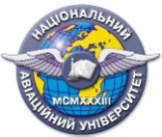 Quality management systemEDUCATIONAL AND METHODICAL COMPLEXeducational discipline«Prosecution of »Document CodeQMS NAU CTP 09.01.06-01-2018Quality management systemEDUCATIONAL AND METHODICAL COMPLEXeducational discipline«Prosecution of »P. 2 of 2P. 2 of 2